Support Staff Application Form
Please complete this form in type or black penEqual Opportunities in EmploymentApplication for the post ofApplication for the post ofApplication for the post ofSchoolSchoolSchoolWhere did you see this post advertised?Where did you see this post advertised?Where did you see this post advertised?Please tick if you are applying for job share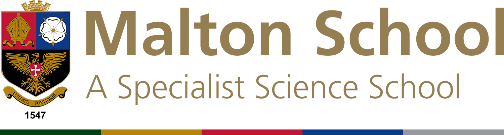 Completed application forms 
should be posted or emailed to:Claire Hardware, Head’s PA & HR ManagerMalton SchoolMiddlecave Road Malton, YO17 7NHcmh@malton.pmat.academyPersonal DetailsPersonal DetailsPersonal DetailsPersonal DetailsPersonal DetailsSurnameSurnameSurnameAddressPrevious SurnamePrevious SurnamePrevious SurnameForename(s)Forename(s)Forename(s)PostcodeTitle (e.g. Mr, Mrs, Miss, Dr)Date of BirthHome Telephone NumberNational Insurance NumberNational Insurance NumberNational Insurance NumberMobile Telephone NumberEmail AddressEmail AddressEmail AddressDaytime Contact Telephone NumberPresent Employment (or last employment if not currently employed)Present Employment (or last employment if not currently employed)Present Employment (or last employment if not currently employed)Present Employment (or last employment if not currently employed)Present Employment (or last employment if not currently employed)Job TitleJob TitleJob TitleName and address of employerDate of appointmentSalary/GradePeriod of notice required to leavePeriod of notice required to leavePeriod of notice required to leaveMain DutiesMain DutiesMain DutiesPrevious Employment (most recent first)Previous Employment (most recent first)Previous Employment (most recent first)Previous Employment (most recent first)Previous Employment (most recent first)FromToJob TitleEmployerBrief details of dutiesVoluntary/Unpaid ActivitiesVoluntary/Unpaid ActivitiesVoluntary/Unpaid ActivitiesVoluntary/Unpaid ActivitiesTime inputPosition heldOrganisationBrief details of dutiesSecondary Education (GCSE/BTEC/Diploma or equivalent)Secondary Education (GCSE/BTEC/Diploma or equivalent)Secondary Education (GCSE/BTEC/Diploma or equivalent)Secondary Education (GCSE/BTEC/Diploma or equivalent)Secondary SchoolDatesQualificationsGradeFurther Education (A Level/BTEC/Diploma or equivalent)Further Education (A Level/BTEC/Diploma or equivalent)Further Education (A Level/BTEC/Diploma or equivalent)Further Education (A Level/BTEC/Diploma or equivalent)School or CollegeDatesQualificationsGradeHigher Education (Degree and post graduate qualifications)Higher Education (Degree and post graduate qualifications)Higher Education (Degree and post graduate qualifications)Higher Education (Degree and post graduate qualifications)UniversityDatesQualificationsGradeOther Qualifications/Membership of Professional BodiesOther Qualifications/Membership of Professional BodiesOther Qualifications/Membership of Professional BodiesOther Qualifications/Membership of Professional BodiesQualificationDatesProfessional BodyDatesCoursesCoursesCoursesPlease give details of recent significant in-service training courses etc attended. Newly Qualified Teachers are invited to outline the key elements of their courses and dissertation work.Please give details of recent significant in-service training courses etc attended. Newly Qualified Teachers are invited to outline the key elements of their courses and dissertation work.Please give details of recent significant in-service training courses etc attended. Newly Qualified Teachers are invited to outline the key elements of their courses and dissertation work.Organising BodyNature/Title of CourseDatesSupporting StatementSupporting StatementSupporting StatementSupporting StatementSupporting StatementSupporting StatementSupporting StatementSupporting StatementSupporting StatementSupporting StatementPlease provide additional information in support of your application, explaining how your skills, knowledge and experience make you a suitable candidate for this post. These may have been gained through paid employment, voluntary work, spare time activities or training. Please provide additional information in support of your application, explaining how your skills, knowledge and experience make you a suitable candidate for this post. These may have been gained through paid employment, voluntary work, spare time activities or training. Please provide additional information in support of your application, explaining how your skills, knowledge and experience make you a suitable candidate for this post. These may have been gained through paid employment, voluntary work, spare time activities or training. Please provide additional information in support of your application, explaining how your skills, knowledge and experience make you a suitable candidate for this post. These may have been gained through paid employment, voluntary work, spare time activities or training. Please provide additional information in support of your application, explaining how your skills, knowledge and experience make you a suitable candidate for this post. These may have been gained through paid employment, voluntary work, spare time activities or training. Please provide additional information in support of your application, explaining how your skills, knowledge and experience make you a suitable candidate for this post. These may have been gained through paid employment, voluntary work, spare time activities or training. Please provide additional information in support of your application, explaining how your skills, knowledge and experience make you a suitable candidate for this post. These may have been gained through paid employment, voluntary work, spare time activities or training. Please provide additional information in support of your application, explaining how your skills, knowledge and experience make you a suitable candidate for this post. These may have been gained through paid employment, voluntary work, spare time activities or training. Please provide additional information in support of your application, explaining how your skills, knowledge and experience make you a suitable candidate for this post. These may have been gained through paid employment, voluntary work, spare time activities or training. Please provide additional information in support of your application, explaining how your skills, knowledge and experience make you a suitable candidate for this post. These may have been gained through paid employment, voluntary work, spare time activities or training. Do you have a current driving license?YesNoProvisionalCarMotorcycleHGVHGV2ReferencesReferencesReferencesReferencesReferencesReferencesReferencesPlease supply names and addresses of two persons willing to supply references: one of the named referees should be your current or most recent employer from whom a reference will normally be obtained. It is the MAT’s normal practice to take up references without contacting you beforehand. If this is inappropriate, please give details and reasons on the back page of this form.Please supply names and addresses of two persons willing to supply references: one of the named referees should be your current or most recent employer from whom a reference will normally be obtained. It is the MAT’s normal practice to take up references without contacting you beforehand. If this is inappropriate, please give details and reasons on the back page of this form.Please supply names and addresses of two persons willing to supply references: one of the named referees should be your current or most recent employer from whom a reference will normally be obtained. It is the MAT’s normal practice to take up references without contacting you beforehand. If this is inappropriate, please give details and reasons on the back page of this form.Please supply names and addresses of two persons willing to supply references: one of the named referees should be your current or most recent employer from whom a reference will normally be obtained. It is the MAT’s normal practice to take up references without contacting you beforehand. If this is inappropriate, please give details and reasons on the back page of this form.Please supply names and addresses of two persons willing to supply references: one of the named referees should be your current or most recent employer from whom a reference will normally be obtained. It is the MAT’s normal practice to take up references without contacting you beforehand. If this is inappropriate, please give details and reasons on the back page of this form.Please supply names and addresses of two persons willing to supply references: one of the named referees should be your current or most recent employer from whom a reference will normally be obtained. It is the MAT’s normal practice to take up references without contacting you beforehand. If this is inappropriate, please give details and reasons on the back page of this form.Please supply names and addresses of two persons willing to supply references: one of the named referees should be your current or most recent employer from whom a reference will normally be obtained. It is the MAT’s normal practice to take up references without contacting you beforehand. If this is inappropriate, please give details and reasons on the back page of this form.NameTitleNameTitleAddressAddressAddressAddressAddressAddressTelephone NumberTelephone NumberTelephone NumberTelephone NumberTelephone NumberTelephone NumberEmail AddressEmail AddressEmail AddressEmail AddressEmail AddressEmail AddressJob Title/Status of RefereeJob Title/Status of RefereeJob Title/Status of RefereeJob Title/Status of RefereeJob Title/Status of RefereeJob Title/Status of RefereeImportant InformationImportant InformationImportant InformationImportant InformationImportant InformationImportant InformationImportant InformationImportant InformationImportant InformationImportant InformationImportant InformationImportant InformationIn accordance with the MAT’s Equality in Employment Statement, disabled candidates will be treated fairly and on the basis of merit only. In order for the MAT to fulfil its duties under the Equality Act 2010, aids and adaptations will be provided if necessary. Please answer the following:In accordance with the MAT’s Equality in Employment Statement, disabled candidates will be treated fairly and on the basis of merit only. In order for the MAT to fulfil its duties under the Equality Act 2010, aids and adaptations will be provided if necessary. Please answer the following:In accordance with the MAT’s Equality in Employment Statement, disabled candidates will be treated fairly and on the basis of merit only. In order for the MAT to fulfil its duties under the Equality Act 2010, aids and adaptations will be provided if necessary. Please answer the following:In accordance with the MAT’s Equality in Employment Statement, disabled candidates will be treated fairly and on the basis of merit only. In order for the MAT to fulfil its duties under the Equality Act 2010, aids and adaptations will be provided if necessary. Please answer the following:In accordance with the MAT’s Equality in Employment Statement, disabled candidates will be treated fairly and on the basis of merit only. In order for the MAT to fulfil its duties under the Equality Act 2010, aids and adaptations will be provided if necessary. Please answer the following:In accordance with the MAT’s Equality in Employment Statement, disabled candidates will be treated fairly and on the basis of merit only. In order for the MAT to fulfil its duties under the Equality Act 2010, aids and adaptations will be provided if necessary. Please answer the following:In accordance with the MAT’s Equality in Employment Statement, disabled candidates will be treated fairly and on the basis of merit only. In order for the MAT to fulfil its duties under the Equality Act 2010, aids and adaptations will be provided if necessary. Please answer the following:In accordance with the MAT’s Equality in Employment Statement, disabled candidates will be treated fairly and on the basis of merit only. In order for the MAT to fulfil its duties under the Equality Act 2010, aids and adaptations will be provided if necessary. Please answer the following:In accordance with the MAT’s Equality in Employment Statement, disabled candidates will be treated fairly and on the basis of merit only. In order for the MAT to fulfil its duties under the Equality Act 2010, aids and adaptations will be provided if necessary. Please answer the following:In accordance with the MAT’s Equality in Employment Statement, disabled candidates will be treated fairly and on the basis of merit only. In order for the MAT to fulfil its duties under the Equality Act 2010, aids and adaptations will be provided if necessary. Please answer the following:In accordance with the MAT’s Equality in Employment Statement, disabled candidates will be treated fairly and on the basis of merit only. In order for the MAT to fulfil its duties under the Equality Act 2010, aids and adaptations will be provided if necessary. Please answer the following:In accordance with the MAT’s Equality in Employment Statement, disabled candidates will be treated fairly and on the basis of merit only. In order for the MAT to fulfil its duties under the Equality Act 2010, aids and adaptations will be provided if necessary. Please answer the following:Do you consider yourself to have a disability?Do you consider yourself to have a disability?Do you consider yourself to have a disability?YesYesNoWould the provision of any aids or modifications assist you in carrying out the duties of the post? Is there any provision you require if invited for interview?Would the provision of any aids or modifications assist you in carrying out the duties of the post? Is there any provision you require if invited for interview?Would the provision of any aids or modifications assist you in carrying out the duties of the post? Is there any provision you require if invited for interview?Would the provision of any aids or modifications assist you in carrying out the duties of the post? Is there any provision you require if invited for interview?Would the provision of any aids or modifications assist you in carrying out the duties of the post? Is there any provision you require if invited for interview?Would the provision of any aids or modifications assist you in carrying out the duties of the post? Is there any provision you require if invited for interview?Would the provision of any aids or modifications assist you in carrying out the duties of the post? Is there any provision you require if invited for interview?Would the provision of any aids or modifications assist you in carrying out the duties of the post? Is there any provision you require if invited for interview?Would the provision of any aids or modifications assist you in carrying out the duties of the post? Is there any provision you require if invited for interview?Would the provision of any aids or modifications assist you in carrying out the duties of the post? Is there any provision you require if invited for interview?Would the provision of any aids or modifications assist you in carrying out the duties of the post? Is there any provision you require if invited for interview?Would the provision of any aids or modifications assist you in carrying out the duties of the post? Is there any provision you require if invited for interview?Have you ever been dismissed from a post because of misconduct 
or resigned whilst disciplinary action has been taken against you?Have you ever been dismissed from a post because of misconduct 
or resigned whilst disciplinary action has been taken against you?Have you ever been dismissed from a post because of misconduct 
or resigned whilst disciplinary action has been taken against you?YesYesNoHave you ever been dismissed from a post because of misconduct 
or resigned whilst disciplinary action has been taken against you?Have you ever been dismissed from a post because of misconduct 
or resigned whilst disciplinary action has been taken against you?Have you ever been dismissed from a post because of misconduct 
or resigned whilst disciplinary action has been taken against you?If so, and you consider it relevant to the post for which you are applying, please give further details on a separate sheet of paper. Please note that your previous employer/s will be asked about any disciplinary offences relating to young people, including any which are ‘time expired’, and the outcome of any enquiry or disciplinary procedure.If so, and you consider it relevant to the post for which you are applying, please give further details on a separate sheet of paper. Please note that your previous employer/s will be asked about any disciplinary offences relating to young people, including any which are ‘time expired’, and the outcome of any enquiry or disciplinary procedure.If so, and you consider it relevant to the post for which you are applying, please give further details on a separate sheet of paper. Please note that your previous employer/s will be asked about any disciplinary offences relating to young people, including any which are ‘time expired’, and the outcome of any enquiry or disciplinary procedure.If so, and you consider it relevant to the post for which you are applying, please give further details on a separate sheet of paper. Please note that your previous employer/s will be asked about any disciplinary offences relating to young people, including any which are ‘time expired’, and the outcome of any enquiry or disciplinary procedure.If so, and you consider it relevant to the post for which you are applying, please give further details on a separate sheet of paper. Please note that your previous employer/s will be asked about any disciplinary offences relating to young people, including any which are ‘time expired’, and the outcome of any enquiry or disciplinary procedure.If so, and you consider it relevant to the post for which you are applying, please give further details on a separate sheet of paper. Please note that your previous employer/s will be asked about any disciplinary offences relating to young people, including any which are ‘time expired’, and the outcome of any enquiry or disciplinary procedure.If so, and you consider it relevant to the post for which you are applying, please give further details on a separate sheet of paper. Please note that your previous employer/s will be asked about any disciplinary offences relating to young people, including any which are ‘time expired’, and the outcome of any enquiry or disciplinary procedure.If so, and you consider it relevant to the post for which you are applying, please give further details on a separate sheet of paper. Please note that your previous employer/s will be asked about any disciplinary offences relating to young people, including any which are ‘time expired’, and the outcome of any enquiry or disciplinary procedure.If so, and you consider it relevant to the post for which you are applying, please give further details on a separate sheet of paper. Please note that your previous employer/s will be asked about any disciplinary offences relating to young people, including any which are ‘time expired’, and the outcome of any enquiry or disciplinary procedure.If so, and you consider it relevant to the post for which you are applying, please give further details on a separate sheet of paper. Please note that your previous employer/s will be asked about any disciplinary offences relating to young people, including any which are ‘time expired’, and the outcome of any enquiry or disciplinary procedure.If so, and you consider it relevant to the post for which you are applying, please give further details on a separate sheet of paper. Please note that your previous employer/s will be asked about any disciplinary offences relating to young people, including any which are ‘time expired’, and the outcome of any enquiry or disciplinary procedure.If so, and you consider it relevant to the post for which you are applying, please give further details on a separate sheet of paper. Please note that your previous employer/s will be asked about any disciplinary offences relating to young people, including any which are ‘time expired’, and the outcome of any enquiry or disciplinary procedure.The applicant should state if to his/her knowledge he/she is related to any member of, or to the holder of, any senior post at the school / MAT, or to any Governors or Trustees of the school / Pathfinder MAT.  Canvassing of any member of the Governing Body, Trustees or Senior Leadership Team could lead to disqualification of the candidate concerned.It is our practice to seek specific information from your current/previous employer regarding your absence record due to sickness whilst in their employment, this will only be carried out on shortlisted candidates. Any sickness absences you may have had linked to a disability or pregnancy will be disregarded for the purpose of checking your suitability for employment.As part of our due diligence process an online search will be carried out on all shortlisted candidates.These checks are carried out to determine suitability to work with children and keep them safe.If you wish further information regarding these checks please contact 01904 806000.Please note that appointment to this post will be subject to Occupational Health clearance, Enhanced DBS checks, two satisfactory references, evidence of eligibility to work in the UK, and appropriate qualifications.  Under these procedures the successful candidate will be required to furnish a statement of any previous convictions, which will be checked by the DBS.Please tick to confirm you have read and understood the above  The applicant should state if to his/her knowledge he/she is related to any member of, or to the holder of, any senior post at the school / MAT, or to any Governors or Trustees of the school / Pathfinder MAT.  Canvassing of any member of the Governing Body, Trustees or Senior Leadership Team could lead to disqualification of the candidate concerned.It is our practice to seek specific information from your current/previous employer regarding your absence record due to sickness whilst in their employment, this will only be carried out on shortlisted candidates. Any sickness absences you may have had linked to a disability or pregnancy will be disregarded for the purpose of checking your suitability for employment.As part of our due diligence process an online search will be carried out on all shortlisted candidates.These checks are carried out to determine suitability to work with children and keep them safe.If you wish further information regarding these checks please contact 01904 806000.Please note that appointment to this post will be subject to Occupational Health clearance, Enhanced DBS checks, two satisfactory references, evidence of eligibility to work in the UK, and appropriate qualifications.  Under these procedures the successful candidate will be required to furnish a statement of any previous convictions, which will be checked by the DBS.Please tick to confirm you have read and understood the above  The applicant should state if to his/her knowledge he/she is related to any member of, or to the holder of, any senior post at the school / MAT, or to any Governors or Trustees of the school / Pathfinder MAT.  Canvassing of any member of the Governing Body, Trustees or Senior Leadership Team could lead to disqualification of the candidate concerned.It is our practice to seek specific information from your current/previous employer regarding your absence record due to sickness whilst in their employment, this will only be carried out on shortlisted candidates. Any sickness absences you may have had linked to a disability or pregnancy will be disregarded for the purpose of checking your suitability for employment.As part of our due diligence process an online search will be carried out on all shortlisted candidates.These checks are carried out to determine suitability to work with children and keep them safe.If you wish further information regarding these checks please contact 01904 806000.Please note that appointment to this post will be subject to Occupational Health clearance, Enhanced DBS checks, two satisfactory references, evidence of eligibility to work in the UK, and appropriate qualifications.  Under these procedures the successful candidate will be required to furnish a statement of any previous convictions, which will be checked by the DBS.Please tick to confirm you have read and understood the above  The applicant should state if to his/her knowledge he/she is related to any member of, or to the holder of, any senior post at the school / MAT, or to any Governors or Trustees of the school / Pathfinder MAT.  Canvassing of any member of the Governing Body, Trustees or Senior Leadership Team could lead to disqualification of the candidate concerned.It is our practice to seek specific information from your current/previous employer regarding your absence record due to sickness whilst in their employment, this will only be carried out on shortlisted candidates. Any sickness absences you may have had linked to a disability or pregnancy will be disregarded for the purpose of checking your suitability for employment.As part of our due diligence process an online search will be carried out on all shortlisted candidates.These checks are carried out to determine suitability to work with children and keep them safe.If you wish further information regarding these checks please contact 01904 806000.Please note that appointment to this post will be subject to Occupational Health clearance, Enhanced DBS checks, two satisfactory references, evidence of eligibility to work in the UK, and appropriate qualifications.  Under these procedures the successful candidate will be required to furnish a statement of any previous convictions, which will be checked by the DBS.Please tick to confirm you have read and understood the above  The applicant should state if to his/her knowledge he/she is related to any member of, or to the holder of, any senior post at the school / MAT, or to any Governors or Trustees of the school / Pathfinder MAT.  Canvassing of any member of the Governing Body, Trustees or Senior Leadership Team could lead to disqualification of the candidate concerned.It is our practice to seek specific information from your current/previous employer regarding your absence record due to sickness whilst in their employment, this will only be carried out on shortlisted candidates. Any sickness absences you may have had linked to a disability or pregnancy will be disregarded for the purpose of checking your suitability for employment.As part of our due diligence process an online search will be carried out on all shortlisted candidates.These checks are carried out to determine suitability to work with children and keep them safe.If you wish further information regarding these checks please contact 01904 806000.Please note that appointment to this post will be subject to Occupational Health clearance, Enhanced DBS checks, two satisfactory references, evidence of eligibility to work in the UK, and appropriate qualifications.  Under these procedures the successful candidate will be required to furnish a statement of any previous convictions, which will be checked by the DBS.Please tick to confirm you have read and understood the above  The applicant should state if to his/her knowledge he/she is related to any member of, or to the holder of, any senior post at the school / MAT, or to any Governors or Trustees of the school / Pathfinder MAT.  Canvassing of any member of the Governing Body, Trustees or Senior Leadership Team could lead to disqualification of the candidate concerned.It is our practice to seek specific information from your current/previous employer regarding your absence record due to sickness whilst in their employment, this will only be carried out on shortlisted candidates. Any sickness absences you may have had linked to a disability or pregnancy will be disregarded for the purpose of checking your suitability for employment.As part of our due diligence process an online search will be carried out on all shortlisted candidates.These checks are carried out to determine suitability to work with children and keep them safe.If you wish further information regarding these checks please contact 01904 806000.Please note that appointment to this post will be subject to Occupational Health clearance, Enhanced DBS checks, two satisfactory references, evidence of eligibility to work in the UK, and appropriate qualifications.  Under these procedures the successful candidate will be required to furnish a statement of any previous convictions, which will be checked by the DBS.Please tick to confirm you have read and understood the above  The applicant should state if to his/her knowledge he/she is related to any member of, or to the holder of, any senior post at the school / MAT, or to any Governors or Trustees of the school / Pathfinder MAT.  Canvassing of any member of the Governing Body, Trustees or Senior Leadership Team could lead to disqualification of the candidate concerned.It is our practice to seek specific information from your current/previous employer regarding your absence record due to sickness whilst in their employment, this will only be carried out on shortlisted candidates. Any sickness absences you may have had linked to a disability or pregnancy will be disregarded for the purpose of checking your suitability for employment.As part of our due diligence process an online search will be carried out on all shortlisted candidates.These checks are carried out to determine suitability to work with children and keep them safe.If you wish further information regarding these checks please contact 01904 806000.Please note that appointment to this post will be subject to Occupational Health clearance, Enhanced DBS checks, two satisfactory references, evidence of eligibility to work in the UK, and appropriate qualifications.  Under these procedures the successful candidate will be required to furnish a statement of any previous convictions, which will be checked by the DBS.Please tick to confirm you have read and understood the above  The applicant should state if to his/her knowledge he/she is related to any member of, or to the holder of, any senior post at the school / MAT, or to any Governors or Trustees of the school / Pathfinder MAT.  Canvassing of any member of the Governing Body, Trustees or Senior Leadership Team could lead to disqualification of the candidate concerned.It is our practice to seek specific information from your current/previous employer regarding your absence record due to sickness whilst in their employment, this will only be carried out on shortlisted candidates. Any sickness absences you may have had linked to a disability or pregnancy will be disregarded for the purpose of checking your suitability for employment.As part of our due diligence process an online search will be carried out on all shortlisted candidates.These checks are carried out to determine suitability to work with children and keep them safe.If you wish further information regarding these checks please contact 01904 806000.Please note that appointment to this post will be subject to Occupational Health clearance, Enhanced DBS checks, two satisfactory references, evidence of eligibility to work in the UK, and appropriate qualifications.  Under these procedures the successful candidate will be required to furnish a statement of any previous convictions, which will be checked by the DBS.Please tick to confirm you have read and understood the above  The applicant should state if to his/her knowledge he/she is related to any member of, or to the holder of, any senior post at the school / MAT, or to any Governors or Trustees of the school / Pathfinder MAT.  Canvassing of any member of the Governing Body, Trustees or Senior Leadership Team could lead to disqualification of the candidate concerned.It is our practice to seek specific information from your current/previous employer regarding your absence record due to sickness whilst in their employment, this will only be carried out on shortlisted candidates. Any sickness absences you may have had linked to a disability or pregnancy will be disregarded for the purpose of checking your suitability for employment.As part of our due diligence process an online search will be carried out on all shortlisted candidates.These checks are carried out to determine suitability to work with children and keep them safe.If you wish further information regarding these checks please contact 01904 806000.Please note that appointment to this post will be subject to Occupational Health clearance, Enhanced DBS checks, two satisfactory references, evidence of eligibility to work in the UK, and appropriate qualifications.  Under these procedures the successful candidate will be required to furnish a statement of any previous convictions, which will be checked by the DBS.Please tick to confirm you have read and understood the above  The applicant should state if to his/her knowledge he/she is related to any member of, or to the holder of, any senior post at the school / MAT, or to any Governors or Trustees of the school / Pathfinder MAT.  Canvassing of any member of the Governing Body, Trustees or Senior Leadership Team could lead to disqualification of the candidate concerned.It is our practice to seek specific information from your current/previous employer regarding your absence record due to sickness whilst in their employment, this will only be carried out on shortlisted candidates. Any sickness absences you may have had linked to a disability or pregnancy will be disregarded for the purpose of checking your suitability for employment.As part of our due diligence process an online search will be carried out on all shortlisted candidates.These checks are carried out to determine suitability to work with children and keep them safe.If you wish further information regarding these checks please contact 01904 806000.Please note that appointment to this post will be subject to Occupational Health clearance, Enhanced DBS checks, two satisfactory references, evidence of eligibility to work in the UK, and appropriate qualifications.  Under these procedures the successful candidate will be required to furnish a statement of any previous convictions, which will be checked by the DBS.Please tick to confirm you have read and understood the above  The applicant should state if to his/her knowledge he/she is related to any member of, or to the holder of, any senior post at the school / MAT, or to any Governors or Trustees of the school / Pathfinder MAT.  Canvassing of any member of the Governing Body, Trustees or Senior Leadership Team could lead to disqualification of the candidate concerned.It is our practice to seek specific information from your current/previous employer regarding your absence record due to sickness whilst in their employment, this will only be carried out on shortlisted candidates. Any sickness absences you may have had linked to a disability or pregnancy will be disregarded for the purpose of checking your suitability for employment.As part of our due diligence process an online search will be carried out on all shortlisted candidates.These checks are carried out to determine suitability to work with children and keep them safe.If you wish further information regarding these checks please contact 01904 806000.Please note that appointment to this post will be subject to Occupational Health clearance, Enhanced DBS checks, two satisfactory references, evidence of eligibility to work in the UK, and appropriate qualifications.  Under these procedures the successful candidate will be required to furnish a statement of any previous convictions, which will be checked by the DBS.Please tick to confirm you have read and understood the above  The applicant should state if to his/her knowledge he/she is related to any member of, or to the holder of, any senior post at the school / MAT, or to any Governors or Trustees of the school / Pathfinder MAT.  Canvassing of any member of the Governing Body, Trustees or Senior Leadership Team could lead to disqualification of the candidate concerned.It is our practice to seek specific information from your current/previous employer regarding your absence record due to sickness whilst in their employment, this will only be carried out on shortlisted candidates. Any sickness absences you may have had linked to a disability or pregnancy will be disregarded for the purpose of checking your suitability for employment.As part of our due diligence process an online search will be carried out on all shortlisted candidates.These checks are carried out to determine suitability to work with children and keep them safe.If you wish further information regarding these checks please contact 01904 806000.Please note that appointment to this post will be subject to Occupational Health clearance, Enhanced DBS checks, two satisfactory references, evidence of eligibility to work in the UK, and appropriate qualifications.  Under these procedures the successful candidate will be required to furnish a statement of any previous convictions, which will be checked by the DBS.Please tick to confirm you have read and understood the above  Date on which applicant could take up appointment if appointed:Date on which applicant could take up appointment if appointed:Date on which applicant could take up appointment if appointed:Date on which applicant could take up appointment if appointed:I confirm that the information I have provided is true and accurate.  I confirm that I am not on the DfE “List 99”, disqualified from work with children or young people, or subject to sanctions imposed by a regulatory body. I understand that any appointment is conditional on this declaration and the above checks.  I also understand that any incorrect, false or misleading information may make this application void.  In addition, I am aware, that should this situation occur after I join the employment of the Pathfinder MAT, I would be liable to disciplinary action that my result in my dismissal and possible referral to the police or other relevant statutory body.I confirm that the information I have provided is true and accurate.  I confirm that I am not on the DfE “List 99”, disqualified from work with children or young people, or subject to sanctions imposed by a regulatory body. I understand that any appointment is conditional on this declaration and the above checks.  I also understand that any incorrect, false or misleading information may make this application void.  In addition, I am aware, that should this situation occur after I join the employment of the Pathfinder MAT, I would be liable to disciplinary action that my result in my dismissal and possible referral to the police or other relevant statutory body.I confirm that the information I have provided is true and accurate.  I confirm that I am not on the DfE “List 99”, disqualified from work with children or young people, or subject to sanctions imposed by a regulatory body. I understand that any appointment is conditional on this declaration and the above checks.  I also understand that any incorrect, false or misleading information may make this application void.  In addition, I am aware, that should this situation occur after I join the employment of the Pathfinder MAT, I would be liable to disciplinary action that my result in my dismissal and possible referral to the police or other relevant statutory body.I confirm that the information I have provided is true and accurate.  I confirm that I am not on the DfE “List 99”, disqualified from work with children or young people, or subject to sanctions imposed by a regulatory body. I understand that any appointment is conditional on this declaration and the above checks.  I also understand that any incorrect, false or misleading information may make this application void.  In addition, I am aware, that should this situation occur after I join the employment of the Pathfinder MAT, I would be liable to disciplinary action that my result in my dismissal and possible referral to the police or other relevant statutory body.I confirm that the information I have provided is true and accurate.  I confirm that I am not on the DfE “List 99”, disqualified from work with children or young people, or subject to sanctions imposed by a regulatory body. I understand that any appointment is conditional on this declaration and the above checks.  I also understand that any incorrect, false or misleading information may make this application void.  In addition, I am aware, that should this situation occur after I join the employment of the Pathfinder MAT, I would be liable to disciplinary action that my result in my dismissal and possible referral to the police or other relevant statutory body.I confirm that the information I have provided is true and accurate.  I confirm that I am not on the DfE “List 99”, disqualified from work with children or young people, or subject to sanctions imposed by a regulatory body. I understand that any appointment is conditional on this declaration and the above checks.  I also understand that any incorrect, false or misleading information may make this application void.  In addition, I am aware, that should this situation occur after I join the employment of the Pathfinder MAT, I would be liable to disciplinary action that my result in my dismissal and possible referral to the police or other relevant statutory body.I confirm that the information I have provided is true and accurate.  I confirm that I am not on the DfE “List 99”, disqualified from work with children or young people, or subject to sanctions imposed by a regulatory body. I understand that any appointment is conditional on this declaration and the above checks.  I also understand that any incorrect, false or misleading information may make this application void.  In addition, I am aware, that should this situation occur after I join the employment of the Pathfinder MAT, I would be liable to disciplinary action that my result in my dismissal and possible referral to the police or other relevant statutory body.I confirm that the information I have provided is true and accurate.  I confirm that I am not on the DfE “List 99”, disqualified from work with children or young people, or subject to sanctions imposed by a regulatory body. I understand that any appointment is conditional on this declaration and the above checks.  I also understand that any incorrect, false or misleading information may make this application void.  In addition, I am aware, that should this situation occur after I join the employment of the Pathfinder MAT, I would be liable to disciplinary action that my result in my dismissal and possible referral to the police or other relevant statutory body.I confirm that the information I have provided is true and accurate.  I confirm that I am not on the DfE “List 99”, disqualified from work with children or young people, or subject to sanctions imposed by a regulatory body. I understand that any appointment is conditional on this declaration and the above checks.  I also understand that any incorrect, false or misleading information may make this application void.  In addition, I am aware, that should this situation occur after I join the employment of the Pathfinder MAT, I would be liable to disciplinary action that my result in my dismissal and possible referral to the police or other relevant statutory body.I confirm that the information I have provided is true and accurate.  I confirm that I am not on the DfE “List 99”, disqualified from work with children or young people, or subject to sanctions imposed by a regulatory body. I understand that any appointment is conditional on this declaration and the above checks.  I also understand that any incorrect, false or misleading information may make this application void.  In addition, I am aware, that should this situation occur after I join the employment of the Pathfinder MAT, I would be liable to disciplinary action that my result in my dismissal and possible referral to the police or other relevant statutory body.I confirm that the information I have provided is true and accurate.  I confirm that I am not on the DfE “List 99”, disqualified from work with children or young people, or subject to sanctions imposed by a regulatory body. I understand that any appointment is conditional on this declaration and the above checks.  I also understand that any incorrect, false or misleading information may make this application void.  In addition, I am aware, that should this situation occur after I join the employment of the Pathfinder MAT, I would be liable to disciplinary action that my result in my dismissal and possible referral to the police or other relevant statutory body.I confirm that the information I have provided is true and accurate.  I confirm that I am not on the DfE “List 99”, disqualified from work with children or young people, or subject to sanctions imposed by a regulatory body. I understand that any appointment is conditional on this declaration and the above checks.  I also understand that any incorrect, false or misleading information may make this application void.  In addition, I am aware, that should this situation occur after I join the employment of the Pathfinder MAT, I would be liable to disciplinary action that my result in my dismissal and possible referral to the police or other relevant statutory body.Signature:Date:Date:Date:Reference number(Official use)NB This page will be removed from your application prior to short-listingNB This page will be removed from your application prior to short-listingNB This page will be removed from your application prior to short-listingNB This page will be removed from your application prior to short-listingNB This page will be removed from your application prior to short-listingNB This page will be removed from your application prior to short-listingNB This page will be removed from your application prior to short-listingNB This page will be removed from your application prior to short-listingNB This page will be removed from your application prior to short-listingNB This page will be removed from your application prior to short-listingNB This page will be removed from your application prior to short-listingNB This page will be removed from your application prior to short-listingNB This page will be removed from your application prior to short-listingNB This page will be removed from your application prior to short-listingNB This page will be removed from your application prior to short-listingNB This page will be removed from your application prior to short-listingWhich post are you applying for?Which post are you applying for?Which post are you applying for?Which post are you applying for?Which post are you applying for?Which post are you applying for?Which post are you applying for?Which post are you applying for?Date of birthAgeScale point, grade or salaryScale point, grade or salaryScale point, grade or salaryScale point, grade or salaryScale point, grade or salaryScale point, grade or salaryScale point, grade or salaryScale point, grade or salaryAre youAre youAre youAre youAre youAre youAre youMaleMaleFemaleSchool/Central MAT DepartmentSchool/Central MAT DepartmentSchool/Central MAT DepartmentSchool/Central MAT DepartmentSchool/Central MAT DepartmentSchool/Central MAT DepartmentSchool/Central MAT DepartmentSchool/Central MAT DepartmentMarital statusMarital statusMarital statusMarital statusMarital statusMarital statusMarital statusSingleSingleDivorced/separatedDivorced/separatedAre you applying on a job share basis?Are you applying on a job share basis?Are you applying on a job share basis?Are you applying on a job share basis?Are you applying on a job share basis?Are you applying on a job share basis?Are you applying on a job share basis?Are you applying on a job share basis?MarriedMarriedOtherAre you applying on a job share basis?Are you applying on a job share basis?Are you applying on a job share basis?Are you applying on a job share basis?Are you applying on a job share basis?Are you applying on a job share basis?Are you applying on a job share basis?Are you applying on a job share basis?YesNoDo you care for dependentsDo you care for dependentsDo you care for dependentsDo you care for dependentsDo you care for dependentsDo you care for dependentsDo you care for dependentsDo you care for dependentsDo you care for dependentsDo you care for dependentsDo you care for dependentsDo you care for dependentsDo you care for dependentsDo you care for dependentsDo you consider yourself to have a disability?Do you consider yourself to have a disability?Do you consider yourself to have a disability?Do you consider yourself to have a disability?Do you consider yourself to have a disability?Do you consider yourself to have a disability?Do you consider yourself to have a disability?Do you consider yourself to have a disability?ChildrenChildrenElderlyDo you consider yourself to have a disability?Do you consider yourself to have a disability?Do you consider yourself to have a disability?Do you consider yourself to have a disability?Do you consider yourself to have a disability?Do you consider yourself to have a disability?Do you consider yourself to have a disability?Do you consider yourself to have a disability?YesNoDisabledDisabledOtherHow would you describe your Ethnic Origin?How would you describe your Ethnic Origin?How would you describe your Ethnic Origin?How would you describe your Ethnic Origin?How would you describe your Ethnic Origin?How would you describe your Ethnic Origin?How would you describe your Ethnic Origin?How would you describe your Ethnic Origin?How would you describe your Ethnic Origin?How would you describe your Ethnic Origin?How would you describe your Ethnic Origin?How would you describe your Ethnic Origin?How would you describe your Ethnic Origin?How would you describe your Ethnic Origin?How would you describe your Ethnic Origin?How would you describe your Ethnic Origin?Asian or Asian BritishAsian or Asian BritishAsian or Asian BritishAsian or Asian BritishAsian or Asian BritishAsian or Asian BritishAsian or Asian BritishAsian or Asian BritishAsian or Asian BritishMixedMixedMixedMixedMixedMixedMixedIndianIndianIndianIndianIndianIndianIndianWhite and Black CaribbeanWhite and Black CaribbeanWhite and Black CaribbeanWhite and Black CaribbeanWhite and Black CaribbeanPakistaniPakistaniPakistaniPakistaniPakistaniPakistaniPakistaniWhite and Black AfricanWhite and Black AfricanWhite and Black AfricanWhite and Black AfricanWhite and Black AfricanBangladeshiBangladeshiBangladeshiBangladeshiBangladeshiBangladeshiBangladeshiWhite and AsianWhite and AsianWhite and AsianWhite and AsianWhite and AsianOther (please specify)Other (please specify)Other (please specify)Other (please specify)Other (please specify)Other (please specify)Other (please specify)Other (please specify)Other (please specify)Black or Black BritishBlack or Black BritishBlack or Black BritishBlack or Black BritishBlack or Black BritishBlack or Black BritishBlack or Black BritishBlack or Black BritishBlack or Black BritishWhiteWhiteWhiteWhiteWhiteWhiteWhiteCaribbeanCaribbeanCaribbeanCaribbeanCaribbeanCaribbeanCaribbeanBritishBritishBritishBritishBritishAfricanAfricanAfricanAfricanAfricanAfricanAfricanIrishIrishIrishIrishIrishOther (please specify)Other (please specify)Other (please specify)Other (please specify)Other (please specify)Other (please specify)Other (please specify)Other (please specify)Other (please specify)Chinese or other ethnic groupChinese or other ethnic groupChinese or other ethnic groupChinese or other ethnic groupChinese or other ethnic groupChinese or other ethnic groupChinese or other ethnic groupChinese or other ethnic groupChinese or other ethnic groupChineseChineseChineseChineseChineseChineseChineseOther (please specify)Other (please specify)Other (please specify)Other (please specify)Other (please specify)Where did you see this post advertised?Where did you see this post advertised?Where did you see this post advertised?Where did you see this post advertised?Where did you see this post advertised?Where did you see this post advertised?Where did you see this post advertised?Where did you see this post advertised?